Site Name:Site Name:Site Name:Employee Name: Employee Name: Employee Name: Week ending Sunday:Week ending Sunday:Week ending Sunday:Job Position:Job Position:Job Position:DATE OF SHIFT WORKEDDAYSTART TIMEBREAKBREAKEND TIMETOTAL HOURS WORKEDCOMMENTSMondayTuesdayWednesdayThursdayFridaySaturdaySundayTOTALTOTALTOTALTOTALTOTALTOTALSITE AUTHORISED SIGNATORYSITE AUTHORISED SIGNATORYSITE AUTHORISED SIGNATORYSITE AUTHORISED SIGNATORYSITE AUTHORISED SIGNATORYSITE AUTHORISED SIGNATORYSITE AUTHORISED SIGNATORYSITE AUTHORISED SIGNATORY  THIS MUST BE SIGNED BY A PERMENENT MEMBER OF STAFF ONSITE  THIS MUST BE SIGNED BY A PERMENENT MEMBER OF STAFF ONSITE  THIS MUST BE SIGNED BY A PERMENENT MEMBER OF STAFF ONSITE  THIS MUST BE SIGNED BY A PERMENENT MEMBER OF STAFF ONSITE  THIS MUST BE SIGNED BY A PERMENENT MEMBER OF STAFF ONSITE  THIS MUST BE SIGNED BY A PERMENENT MEMBER OF STAFF ONSITE  THIS MUST BE SIGNED BY A PERMENENT MEMBER OF STAFF ONSITE  THIS MUST BE SIGNED BY A PERMENENT MEMBER OF STAFF ONSITENAME IN BLOCK CAPITALSNAME IN BLOCK CAPITALSSIGNATURESIGNATUREPLEASE NOTEPLEASE NOTEPLEASE NOTEPLEASE NOTEPLEASE NOTEPLEASE NOTEPLEASE NOTEPLEASE NOTEFAILURE TO HAVE YOUR TIMESHEET SIGNED BY AN AUTHORISED SITE SIGNATORY MAY RESULT IN NON PAYMENT OF YOUR WAGESPlease ensure that your timesheet is completed with the correct dates and times of your shift(s)Employees are paid on a 2 weekly basis on a Friday. Timesheets should be submitted to the PMR payroll department on Monday before 13:00 hours in order for payment to credit bank accounts the following Friday.Timesheets received after this time will not be processed within this payroll and will be held until the next available payroll.Please submit your signed timesheet to payroll@pmr.uk.comAlternatively please fax your timesheet(s) to 02076917358FAILURE TO HAVE YOUR TIMESHEET SIGNED BY AN AUTHORISED SITE SIGNATORY MAY RESULT IN NON PAYMENT OF YOUR WAGESPlease ensure that your timesheet is completed with the correct dates and times of your shift(s)Employees are paid on a 2 weekly basis on a Friday. Timesheets should be submitted to the PMR payroll department on Monday before 13:00 hours in order for payment to credit bank accounts the following Friday.Timesheets received after this time will not be processed within this payroll and will be held until the next available payroll.Please submit your signed timesheet to payroll@pmr.uk.comAlternatively please fax your timesheet(s) to 02076917358FAILURE TO HAVE YOUR TIMESHEET SIGNED BY AN AUTHORISED SITE SIGNATORY MAY RESULT IN NON PAYMENT OF YOUR WAGESPlease ensure that your timesheet is completed with the correct dates and times of your shift(s)Employees are paid on a 2 weekly basis on a Friday. Timesheets should be submitted to the PMR payroll department on Monday before 13:00 hours in order for payment to credit bank accounts the following Friday.Timesheets received after this time will not be processed within this payroll and will be held until the next available payroll.Please submit your signed timesheet to payroll@pmr.uk.comAlternatively please fax your timesheet(s) to 02076917358FAILURE TO HAVE YOUR TIMESHEET SIGNED BY AN AUTHORISED SITE SIGNATORY MAY RESULT IN NON PAYMENT OF YOUR WAGESPlease ensure that your timesheet is completed with the correct dates and times of your shift(s)Employees are paid on a 2 weekly basis on a Friday. Timesheets should be submitted to the PMR payroll department on Monday before 13:00 hours in order for payment to credit bank accounts the following Friday.Timesheets received after this time will not be processed within this payroll and will be held until the next available payroll.Please submit your signed timesheet to payroll@pmr.uk.comAlternatively please fax your timesheet(s) to 02076917358FAILURE TO HAVE YOUR TIMESHEET SIGNED BY AN AUTHORISED SITE SIGNATORY MAY RESULT IN NON PAYMENT OF YOUR WAGESPlease ensure that your timesheet is completed with the correct dates and times of your shift(s)Employees are paid on a 2 weekly basis on a Friday. Timesheets should be submitted to the PMR payroll department on Monday before 13:00 hours in order for payment to credit bank accounts the following Friday.Timesheets received after this time will not be processed within this payroll and will be held until the next available payroll.Please submit your signed timesheet to payroll@pmr.uk.comAlternatively please fax your timesheet(s) to 02076917358FAILURE TO HAVE YOUR TIMESHEET SIGNED BY AN AUTHORISED SITE SIGNATORY MAY RESULT IN NON PAYMENT OF YOUR WAGESPlease ensure that your timesheet is completed with the correct dates and times of your shift(s)Employees are paid on a 2 weekly basis on a Friday. Timesheets should be submitted to the PMR payroll department on Monday before 13:00 hours in order for payment to credit bank accounts the following Friday.Timesheets received after this time will not be processed within this payroll and will be held until the next available payroll.Please submit your signed timesheet to payroll@pmr.uk.comAlternatively please fax your timesheet(s) to 02076917358FAILURE TO HAVE YOUR TIMESHEET SIGNED BY AN AUTHORISED SITE SIGNATORY MAY RESULT IN NON PAYMENT OF YOUR WAGESPlease ensure that your timesheet is completed with the correct dates and times of your shift(s)Employees are paid on a 2 weekly basis on a Friday. Timesheets should be submitted to the PMR payroll department on Monday before 13:00 hours in order for payment to credit bank accounts the following Friday.Timesheets received after this time will not be processed within this payroll and will be held until the next available payroll.Please submit your signed timesheet to payroll@pmr.uk.comAlternatively please fax your timesheet(s) to 02076917358FAILURE TO HAVE YOUR TIMESHEET SIGNED BY AN AUTHORISED SITE SIGNATORY MAY RESULT IN NON PAYMENT OF YOUR WAGESPlease ensure that your timesheet is completed with the correct dates and times of your shift(s)Employees are paid on a 2 weekly basis on a Friday. Timesheets should be submitted to the PMR payroll department on Monday before 13:00 hours in order for payment to credit bank accounts the following Friday.Timesheets received after this time will not be processed within this payroll and will be held until the next available payroll.Please submit your signed timesheet to payroll@pmr.uk.comAlternatively please fax your timesheet(s) to 02076917358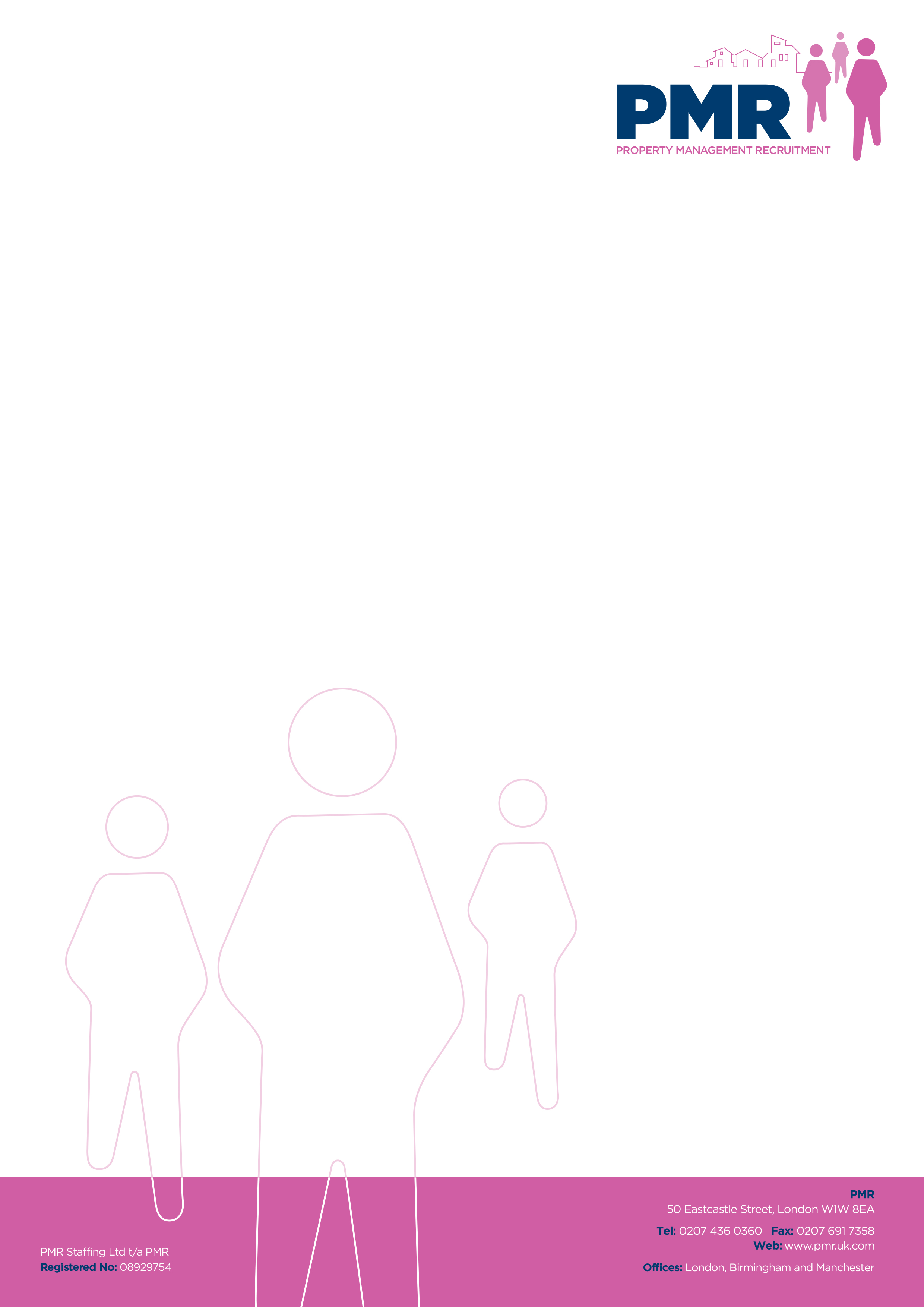 